Running title: Upland rice yield, row spacing and water stressManuscript category: Crop ScienceSupplementary materialResponses of upland rice cultivars to row spacing and water stress across multiple environments in BrazilAlexandre Bryan Heinemann*1, Julian Ramirez-Villegas2, 3, 4, Adriano Stephan Nascente¹, Walmes Marques Zeviani5, Luís Fernando Stone1, Paulo Cesar Sentelhas61 Embrapa Arroz e Feijão (CNPAF), Rodovia GO-462, km 12 Zona Rural, CP. 179, 75375-000, Santo Antônio de Goiás, GO, Brasil.2 School of Earth and Environment, University of Leeds, Leeds, LS2 9JT, UK3 CGIAR Research Program on Climate Change, Agriculture and Food Security (CCAFS), km 17 recta Cali-Palmira, Cali, Colombia4 International Center for Tropical Agriculture (CIAT), km 17 recta Cali-Palmira, Cali, Colombia5 Laboratório de Estatística e Geoinformática (LEG), Departamento de Estatística, Universidade Federal do Paraná, Edifício da Administração - 3º andar - Centro Politécnico, CP. 19.081, 81.531-990, Curitiba, PR, Brasil. 6 Departamento de Engenharia de Biossistemas, ESALQ, Universidade de São Paulo, Av. Pádua Dias, 11, Bairro Agronomia, CP. 9, 13418-900, Piracicaba, SP, Brasil.*Corresponding author  <alexandre.heinemann@embrapa.br>Table S1. Soil fertility and texture for the experimental sites at Santo Antônio de Goiás (SAG), and Porangatu, state of Goiás, and Formoso do Araguaia, state of Tocantins, Brazil.1SOC: soil organic carbon; 2FC: field capacity (0 – 40 cm soil deep); 3PWP: permanent wilting point (0 – 40 cm soil deep); 4SWHC: soil water holding capacity (0 – 40 cm soil deep).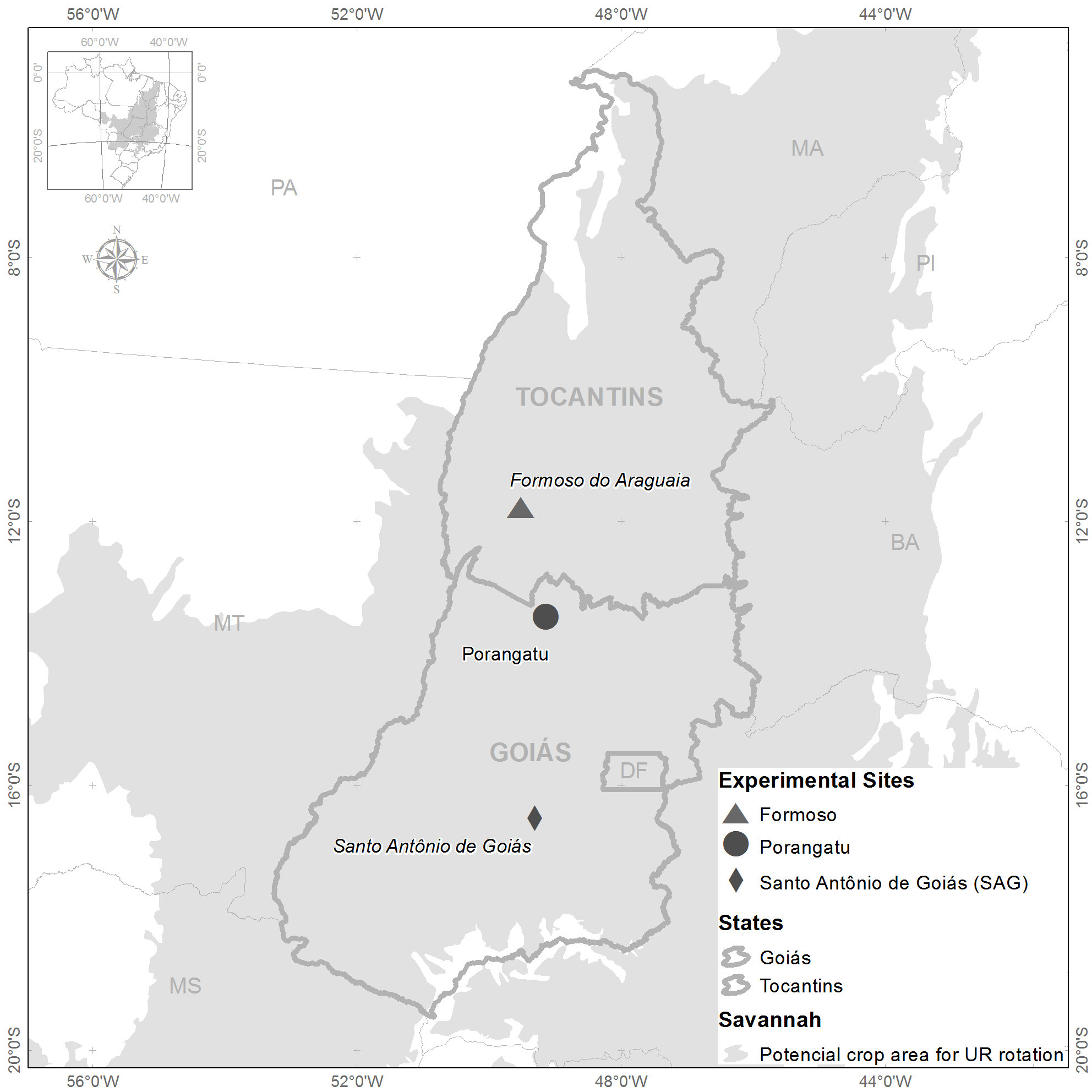 Figure S1. Location of the experimental sites in the states of Goiás and Tocantins, Brazil, and potential crop area for upland rice (UR) rotation.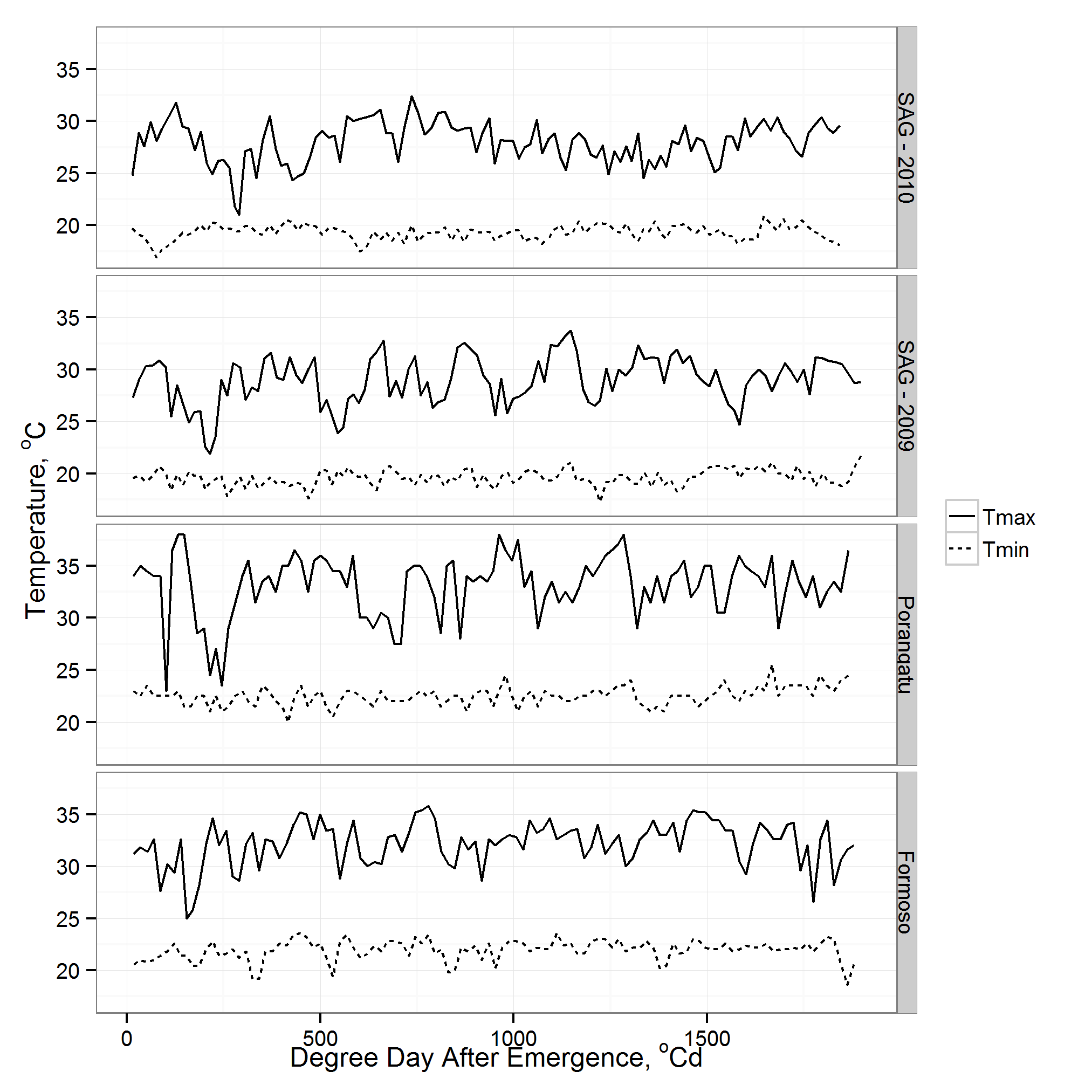 Figure S2. Maximum (Tmax) and minimum (Tmin) air temperatures during the experiments in Santo Antônio de Goiás (SAG–2010 and SAG–2009) and Porangatu, state of Goiás, and Formoso do Araguaia, state of Tocantins, Brazil.Soil propertyUnitsSiteSiteSiteSoil propertyUnitsSAGPorangatuFormosoSoil fertilitySoil fertilitySoil fertilitySoil fertilitySoil fertilitypHN/A5.86.45Cammolc dm-3151026Mgmmolc dm-350.86.8Almmolc dm-310.93.8H + Almmolc dm-3462570Pmg dm-35.59.314.3Kmg dm-3140156218Cumg dm-33.52.61.1Znmg dm-33.761.9Femg dm-35066102Mnmg dm-3561992SOC1g dm-3201318Clay%594237Silt%7915Sand%344948FC2 (6 kPa)mm160150121PWP3 (1500 kPa)mm12611991ASW4mm343130